Novák Vica: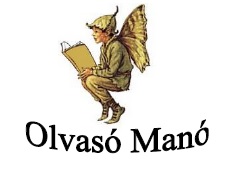 Minka és a felhőfoltozókMiért kívánta Minka a hullócsillagtól, hogy legyen nagy-nagy vihar, dörgéssel meg esővel?…………………………………………………………………………………………………...…………………………………………………………………………………………………...…………………………………………………………………………………………………...…………………………………………………………………………………………………...…………………………………………………………………………………………………...Húzd alá azokat a tulajdonságokat, amelyek segítettek Minkának és Szélvésznek a nehézségek leküzdésében!bátorság, unatkozás, találékonyság, fösvénység, ügyesség, segítőkészség,félelem, szorgalom, jókedv, hazudozás, igazmondás, lustaságMi a neve a mesében…… a pilótaszemüveget és kezeslábast viselő, ősz hajú boszorkánynak?	…………………......… az eget bevilágító embernek?	…………………......… a tűpárna kalapot viselő manóknak?	…………………......… a napcsalogatót éneklő vándor dalnoknak?	…………………......Neved, e-mail címed: ……………………………………………………………………………Iskolád, osztályod: ………………………………………………………………………………Lakcímed: ……………………………………………………………………………………….